Projeto de Lei Nº 46/2024DÁ DENOMINAÇÃO OFICIAL À RUA PROJETADA 07, LOCALIZADA NO LOTEAMENTO VILLAGE DO BOSQUE, DE “RUA FRANCISCO EDUARDO ADORNO – CHICO ADORNO.”A CÂMARA MUNICIPAL DE MOGI MIRIM APROVA:Art. 1º A Rua Projetada 07 localizada no Loteamento Village do Bosque, passa a denominar-se “RUA FRANCISCO EDUARDO ADORNO - CHICO ADORNO.” Art. 2º Esta Lei entra em vigor na data de sua publicação, revogando-se as disposições em contrário.Sala das Sessões “Vereador Santo Róttoli”, aos 12 de abril de 2024.VEREADOR MOACIR GENUARIO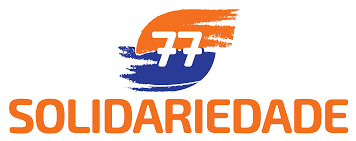 JUSTIFICATIVAFrancisco Eduardo Adorno Nascido em 31 de julho de 1963 na cidade de Mogi Mirim, era filho de José Pinto Adorno e de Vitalina Manara Adorno (In memoriam).Casado com Ruth Gonçalves Adorno por 27 anos, com quem teve 2 filhas: Larissa Adorno Toledo com 28 anos e Beatriz Gonçalves Adorno com 21 anos. Francisco Eduardo Adorno se formou em Direito pela Faculdade Unipinhal - Centro Regional Universitário de Espírito Santo do Pinhal em 1991. Era Funcionário Público Federal exercia o cargo de gerente Administrativo no INSTITUTO NACIONAL DE SEGURO SOCIAL onde foi admitido em 08/01/1985 em Jaboticabal onde trabalhou por 4 anos, depois trabalhou em Espírito Santo do Pinhal por 5 anos tendo sido transferido para a Agência da Previdência SOCIAL em Mogi Mirim, onde trabalhou nesta Agência por 5 anos e finalmente em 1998 foi assumir a Chefia da Agência da Previdência Social em Mogi Guaçu -INSS onde ficou até o seu falecimento, exercendo essa função por 23 anos. Exerceu por mais de 10 anos a coordenação de Grupo de Trabalho realizado aos finais de semana com a finalidade de desrepresar benefícios em Agências tanto na Regional de São João da Boa Vista como em Campinas, Piracicaba e Jundiaí. Devido sua experiência foi trabalhar junto ao Superintendente em São Paulo auxiliando na implantação e reforma das Agências de Hortolândia e São Bernardo do Campo.Francisco Eduardo Adorno faleceu com 57 anos, deixando um legado de exemplo e responsabilidade, comprometimento, caráter e dedicação em todas as esferas de sua vida, seja em relação ao trabalho, família e aos amigos, indubitavelmente, é totalmente merecedor desta homenagem póstuma.